В соответствии с Федеральным законом от 29.12.2012 г. № 273-ФЗ «Об образовании                  в Российской Федерации», «Порядком приема на обучение по образовательным программам высшего образования - программам бакалавриата, программам специалитета, программам магистратуры», утвержденным приказом Министерства науки и высшего образования Российской Федерации от 21.08.2020 г. № 1076  приказываю:Зачислить с 01 сентября 2023 г. обучающимися первого курса заочной формы обучения по образовательным программам бакалавриата следующих граждан, успешно прошедших по конкурсу и заключивших договор об оказании платных образовательных услуг:2. Контроль исполнения приказа оставляю за собойРектор				                                                                        	                          Б.Ч. МесхиПриказ подписанИсп.: Буряков С.А. 24-75  Рассылка: общий отдел, ПК, ПФУ, ОМОД, УБУиО, Отдел по работе с обучающимися, мобилизационное управление, студенческий городок, НТБ, УЦОТ, первичная профсоюзная организация обучающихся, ССОИГ, ИТ (филиал) ДГТУ в г. Волгодонске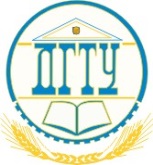 МИНИСТЕРСТВО НАУКИ И ВЫСШЕГО ОБРАЗОВАНИЯ РОССИЙСКОЙ ФЕДЕРАЦИИФЕДЕРАЛЬНОЕ ГОСУДАРСТВЕННОЕ БЮДЖЕТНОЕ ОБРАЗОВАТЕЛЬНОЕ УЧРЕЖДЕНИЕ ВЫСШЕГО ОБРАЗОВАНИЯ
 «ДОНСКОЙ ГОСУДАРСТВЕННЫЙ ТЕХНИЧЕСКИЙ УНИВЕРСИТЕТ»(ДГТУ)П Р И К А З«14» июля 2023 г.	                                                     					№ 3434-ЛС-Ог. Ростов-на-ДонуО зачислении на 1 курс заочной формы обучения по образовательным программам бакалавриата в Донской государственный технический университет для обучения в Институте технологий (филиале) ДГТУ в г. Волгодонске на 2023/2024 учебный год на места по договору об оказании платных образовательных услугНаправление: 09.03.02 Информационные системы и технологииНаправление: 09.03.02 Информационные системы и технологииНаправление: 09.03.02 Информационные системы и технологииНаправление: 09.03.02 Информационные системы и технологииНаправление: 09.03.02 Информационные системы и технологииНаправление: 09.03.02 Информационные системы и технологииЗачетная книжкаГражданствоБаллыОбразовательная программа: Информационные системы и технологииОбразовательная программа: Информационные системы и технологииОбразовательная программа: Информационные системы и технологииОбразовательная программа: Информационные системы и технологииОбразовательная программа: Информационные системы и технологииОбразовательная программа: Информационные системы и технологииОбразовательная программа: Информационные системы и технологииОбразовательная программа: Информационные системы и технологии1Кухарь Александр АлександровичКухарь Александр АлександровичКухарь Александр АлександровичКухарь Александр АлександровичКухарь Александр Александрович2357735Россия1842Клейменов Александр СергеевичКлейменов Александр СергеевичКлейменов Александр СергеевичКлейменов Александр СергеевичКлейменов Александр Сергеевич2342934Россия1523Османов Расул АбдуразаковичОсманов Расул АбдуразаковичОсманов Расул АбдуразаковичОсманов Расул АбдуразаковичОсманов Расул Абдуразакович2325675Россия1294Белов Александр СергеевичБелов Александр СергеевичБелов Александр СергеевичБелов Александр СергеевичБелов Александр Сергеевич2373199Россия127Направление: 15.03.05 Конструкторско-технологическое обеспечение машиностроительных производствНаправление: 15.03.05 Конструкторско-технологическое обеспечение машиностроительных производствНаправление: 15.03.05 Конструкторско-технологическое обеспечение машиностроительных производствНаправление: 15.03.05 Конструкторско-технологическое обеспечение машиностроительных производствНаправление: 15.03.05 Конструкторско-технологическое обеспечение машиностроительных производствНаправление: 15.03.05 Конструкторско-технологическое обеспечение машиностроительных производствЗачетная книжкаГражданствоБаллыОбразовательная программа: Технология машиностроенияОбразовательная программа: Технология машиностроенияОбразовательная программа: Технология машиностроенияОбразовательная программа: Технология машиностроенияОбразовательная программа: Технология машиностроенияОбразовательная программа: Технология машиностроенияОбразовательная программа: Технология машиностроенияОбразовательная программа: Технология машиностроения1Игнатов Данил ВладимировичИгнатов Данил ВладимировичИгнатов Данил ВладимировичИгнатов Данил ВладимировичИгнатов Данил Владимирович2331138Россия1752Костенко Павел ИвановичКостенко Павел ИвановичКостенко Павел ИвановичКостенко Павел ИвановичКостенко Павел Иванович2319143Россия123Направление: 39.03.02 Социальная работаНаправление: 39.03.02 Социальная работаНаправление: 39.03.02 Социальная работаНаправление: 39.03.02 Социальная работаНаправление: 39.03.02 Социальная работаНаправление: 39.03.02 Социальная работаЗачетная книжкаГражданствоБаллыОбразовательная программа: Социальная работа в системе социальных службОбразовательная программа: Социальная работа в системе социальных службОбразовательная программа: Социальная работа в системе социальных службОбразовательная программа: Социальная работа в системе социальных службОбразовательная программа: Социальная работа в системе социальных службОбразовательная программа: Социальная работа в системе социальных службОбразовательная программа: Социальная работа в системе социальных службОбразовательная программа: Социальная работа в системе социальных служб1Косенко Елена ЛеонидовнаКосенко Елена ЛеонидовнаКосенко Елена ЛеонидовнаКосенко Елена ЛеонидовнаКосенко Елена Леонидовна2328399Россия137Направление: 44.03.01 Педагогическое образованиеНаправление: 44.03.01 Педагогическое образованиеНаправление: 44.03.01 Педагогическое образованиеНаправление: 44.03.01 Педагогическое образованиеНаправление: 44.03.01 Педагогическое образованиеНаправление: 44.03.01 Педагогическое образованиеЗачетная книжкаГражданствоБаллыОбразовательная программа: Дошкольное образованиеОбразовательная программа: Дошкольное образованиеОбразовательная программа: Дошкольное образованиеОбразовательная программа: Дошкольное образованиеОбразовательная программа: Дошкольное образованиеОбразовательная программа: Дошкольное образованиеОбразовательная программа: Дошкольное образованиеОбразовательная программа: Дошкольное образование1Павлова Надежда ВладимировнаПавлова Надежда ВладимировнаПавлова Надежда ВладимировнаПавлова Надежда ВладимировнаПавлова Надежда Владимировна2344879Россия139Образовательная программа: Начальное образованиеОбразовательная программа: Начальное образованиеОбразовательная программа: Начальное образованиеОбразовательная программа: Начальное образованиеОбразовательная программа: Начальное образованиеОбразовательная программа: Начальное образованиеОбразовательная программа: Начальное образованиеОбразовательная программа: Начальное образование1Дзисяк Алина КонстантиновнаДзисяк Алина КонстантиновнаДзисяк Алина КонстантиновнаДзисяк Алина КонстантиновнаДзисяк Алина Константиновна2322428Россия1802Квецко Маргарита ИвановнаКвецко Маргарита ИвановнаКвецко Маргарита ИвановнаКвецко Маргарита ИвановнаКвецко Маргарита Ивановна2386968Россия1723Ященко Виктория СергеевнаЯщенко Виктория СергеевнаЯщенко Виктория СергеевнаЯщенко Виктория СергеевнаЯщенко Виктория Сергеевна2339289Россия1414Пашкова Анастасия НиколаевнаПашкова Анастасия НиколаевнаПашкова Анастасия НиколаевнаПашкова Анастасия НиколаевнаПашкова Анастасия Николаевна2386573Россия138Образовательная программа: Начальное образованиеОбразовательная программа: Начальное образованиеОбразовательная программа: Начальное образованиеОбразовательная программа: Начальное образованиеОбразовательная программа: Начальное образованиеОбразовательная программа: Начальное образованиеОбразовательная программа: Начальное образованиеОбразовательная программа: Начальное образование1Горбикова Татьяна АлексеевнаГорбикова Татьяна АлексеевнаГорбикова Татьяна АлексеевнаГорбикова Татьяна АлексеевнаГорбикова Татьяна Алексеевна2351279Россия163Образовательная программа: Физическая культураОбразовательная программа: Физическая культураОбразовательная программа: Физическая культураОбразовательная программа: Физическая культураОбразовательная программа: Физическая культураОбразовательная программа: Физическая культураОбразовательная программа: Физическая культураОбразовательная программа: Физическая культура1Глушак Оксана ВикторовнаГлушак Оксана ВикторовнаГлушак Оксана ВикторовнаГлушак Оксана ВикторовнаГлушак Оксана Викторовна2334884Россия1772Омаров Сергей АндреевичОмаров Сергей АндреевичОмаров Сергей АндреевичОмаров Сергей АндреевичОмаров Сергей Андреевич2368733Россия135